Ortsunion Ennigerloh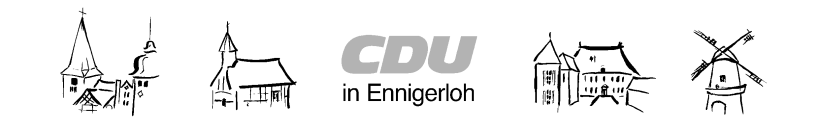 - Partner der Bürger –Veranstaltungsübersicht 2016Mi.	20.01.	19.30	Mitgliederversammlung Stadtverband mit NeuwahlenDo.	21.01.	18.00 	6. Drubbelklön							Mi. 	17.02.	19.30	5. Drubbelforum  “Sicheres zu Hause”       Mi.	02.03.	16.00	Betriebsbesichtigung RitecFr.	11.03.	19.00	Helferabend			Do. 	17.03.	18.00	7. Drubbelklön							Sa.	19.03.	10.00	Pflege der Gräber der Russischen KriegsgefangenenDo.	24.03.	09.30	Traditionelle Osteraktion auf dem WochenmarktDo.	07.04.	19.00	6. Drubbelforum  „Schnelles Internet für alle“Do.	28.04.	19.30	Mitgliederversammlung mit VertreterwahlenSa.	07.05.	10.00	Traditionelle Muttertagsaktion am MarktplatzDo.	19.05.	18.00 	8. DrubbelklönFr.	03.06.	19.00	Vorstellung der 4 CDU-Landtagskandidaten				Sa.	11.06.	10.00	Landesparteitag in AachenSa.	11.06.	15.00	Fahrradtour	„Beton – was man draus macht“Di.	05.07.		Wahl des CDU Landtagsbewerbers		 Sa.	30.07.	15.00	Sommertreff der CDU Ennigerloh			Mo.	12.09.		Wahl des CDU Bundestagsbewerbers		Do.	15.09.	18.00	9. Drubbelklön							Do.	27.09.	19.00	7. Drubbelforum  Der Islam – Das Christentum		Sa.	29.10.	10.00	Pflege der Gräber der russischen Kriegsgefangenen			Do.	17.11.	18.00	10. Drubbelklön							Fr.	25.11.	19.00 	Traditionelles Grünkohlessen und Ehrung der Jubilare	Mo-Mi	5.-7.12.		Bundesparteitag in EssenSa.	17.12.		Stand auf dem Ennigerloher WeihnachtsmarktSo.	18.12.		Stand auf dem Ennigerloher WeihnachtsmarktDieses ist die Veranstaltungsübersicht unserer Ortsunion für 2016.  Mit 26 Terminen konnte wieder ein umfangreiches Programm für die Bürger geboten werden.  Neben diesen öffentlichen Terminen fanden auch noch interne Sitzungen wie Vorstand, Arbeitskreise ect. statt.Aktuelle Informationen finden Sie auf der Homepage der CDU-Ortsunion Ennigerloh unter www.drubbel-cdu.de         in der Rubrik „Termine“.Haben Sie Interesse an einer Mitarbeit – sprechen Sie uns an! Ihre CDU-Ortsunion Ennigerloh - mehr als einfach nur Kommunalpolitik!